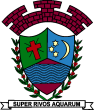 PREFEITURA MUNICIPAL DE RIBEIRÃO CORRENTEDEPARTAMENTO DE EDUCAÇÃOE.M.E.B. ”JORNALISTA GRANDUQUE JOSÉ”Rua Marechal Deodoro, 815, centro – Ribeirão Corrente-SP - CEP: 14.445-000Fone: (16) 3749.1017Ato de Criação: Lei Municipal Nº 986, de 20 de março de 2008.Plano de Ensino – 2020Disciplina: Língua Portuguesa Professor: Joyce Aparecida Bertanha, Isabel Figueredo Delgado Perente7° ANO- 4º BIMESTRE7° ANO- 4º BIMESTRE7° ANO- 4º BIMESTRE7° ANO- 4º BIMESTRE7° ANO- 4º BIMESTRECAMPOS DEATUAÇÃOPRÁTICAS DE LINGUAGEMOBJETO DE CONHECIMENTOHABILIDADESPRÁTICA DE TRABALHO-Todos-Jornalístico/ midiático-Práticas de Estudo e Pesquisa-Atuação na Vida Pública-Artísticoliterário--Análise Linguística-Leitura-Semântica Coesão-Sequências textuais.-Estratégia de leitura: apreender os sentidos globais do textooral-Variação linguística-EF07LP13A - Identificar, entre partes de textos, substituições lexicais, que contribuem para a continuidade do texto.-EF07LP13B - Identificar, entre partes do texto, substituições pronominais, que contribuem para a continuidade do texto.-EF67LP37 - Analisar, em diferentes textos, os efeitos de sentido decorrentes do uso de recursos linguístico-discursivos de prescrição, causalidade, sequências descritivas e expositivas e ordenação de eventos.-EF69LP03C – Identificar em entrevistas, os principais temas/subtemas abordados, explicações dadas .-EF69LP03D - Identificar crítica ou ironia/humor presente em tirinhas, memes, charges, por exemplo.-EF69LP47 - Analisar, em textos narrativos ficcionais, as diferentes formas de composição próprias de cada gênero, os recursos coesivos que constroem a passagem do tempo e articulam suas partes, a escolha lexical típica de cada gênero para a caracterização dos cenários e dos personagens e os efeitos de sentidodecorrentes dos tempos verbais, dos tipos de discurso, dos verbos de enunciação e das variedades linguísticas empregados. Expressões conotativas e processos figurativos e do uso de recursos linguístico gramaticais próprios a cada gênero narrativo.posterior.-EF69LP55 - Reconhecer em textos de diferentes gêneros as variedades da língua falada, o conceito de norma padrão e o de preconceito linguístico.JornalRevistaSites da InternetMídias digitaisInteração via whatsapp-Todos-Jornalístico/ midiático-Práticas de Estudo e Pesquisa-Atuação na Vida Pública-Artísticoliterário--Análise Linguística-Leitura-Semântica Coesão-Sequências textuais.-Estratégia de leitura: apreender os sentidos globais do textooral-Variação linguística-EF07LP13A - Identificar, entre partes de textos, substituições lexicais, que contribuem para a continuidade do texto.-EF07LP13B - Identificar, entre partes do texto, substituições pronominais, que contribuem para a continuidade do texto.-EF67LP37 - Analisar, em diferentes textos, os efeitos de sentido decorrentes do uso de recursos linguístico-discursivos de prescrição, causalidade, sequências descritivas e expositivas e ordenação de eventos.-EF69LP03C – Identificar em entrevistas, os principais temas/subtemas abordados, explicações dadas .-EF69LP03D - Identificar crítica ou ironia/humor presente em tirinhas, memes, charges, por exemplo.-EF69LP47 - Analisar, em textos narrativos ficcionais, as diferentes formas de composição próprias de cada gênero, os recursos coesivos que constroem a passagem do tempo e articulam suas partes, a escolha lexical típica de cada gênero para a caracterização dos cenários e dos personagens e os efeitos de sentidodecorrentes dos tempos verbais, dos tipos de discurso, dos verbos de enunciação e das variedades linguísticas empregados. Expressões conotativas e processos figurativos e do uso de recursos linguístico gramaticais próprios a cada gênero narrativo.posterior.-EF69LP55 - Reconhecer em textos de diferentes gêneros as variedades da língua falada, o conceito de norma padrão e o de preconceito linguístico.-Todos-Jornalístico/ midiático-Práticas de Estudo e Pesquisa-Atuação na Vida Pública-Artísticoliterário--Análise Linguística-Leitura-Semântica Coesão-Sequências textuais.-Estratégia de leitura: apreender os sentidos globais do textooral-Variação linguística-EF07LP13A - Identificar, entre partes de textos, substituições lexicais, que contribuem para a continuidade do texto.-EF07LP13B - Identificar, entre partes do texto, substituições pronominais, que contribuem para a continuidade do texto.-EF67LP37 - Analisar, em diferentes textos, os efeitos de sentido decorrentes do uso de recursos linguístico-discursivos de prescrição, causalidade, sequências descritivas e expositivas e ordenação de eventos.-EF69LP03C – Identificar em entrevistas, os principais temas/subtemas abordados, explicações dadas .-EF69LP03D - Identificar crítica ou ironia/humor presente em tirinhas, memes, charges, por exemplo.-EF69LP47 - Analisar, em textos narrativos ficcionais, as diferentes formas de composição próprias de cada gênero, os recursos coesivos que constroem a passagem do tempo e articulam suas partes, a escolha lexical típica de cada gênero para a caracterização dos cenários e dos personagens e os efeitos de sentidodecorrentes dos tempos verbais, dos tipos de discurso, dos verbos de enunciação e das variedades linguísticas empregados. Expressões conotativas e processos figurativos e do uso de recursos linguístico gramaticais próprios a cada gênero narrativo.posterior.-EF69LP55 - Reconhecer em textos de diferentes gêneros as variedades da língua falada, o conceito de norma padrão e o de preconceito linguístico.AVALIAÇÃOAVALIAÇÃOAVALIAÇÃOAVALIAÇÃOAVALIAÇÃOInteração via whatsappDevolutivas através de ferramentas digitais (fotos, vídeos)Trabalhos domiciliaresAvaliação escritaAvaliação formativaTrabalhos domiciliaresInteração via whatsappDevolutivas através de ferramentas digitais (fotos, vídeos)Trabalhos domiciliaresAvaliação escritaAvaliação formativaTrabalhos domiciliaresInteração via whatsappDevolutivas através de ferramentas digitais (fotos, vídeos)Trabalhos domiciliaresAvaliação escritaAvaliação formativaTrabalhos domiciliaresInteração via whatsappDevolutivas através de ferramentas digitais (fotos, vídeos)Trabalhos domiciliaresAvaliação escritaAvaliação formativaTrabalhos domiciliaresInteração via whatsappDevolutivas através de ferramentas digitais (fotos, vídeos)Trabalhos domiciliaresAvaliação escritaAvaliação formativaTrabalhos domiciliares